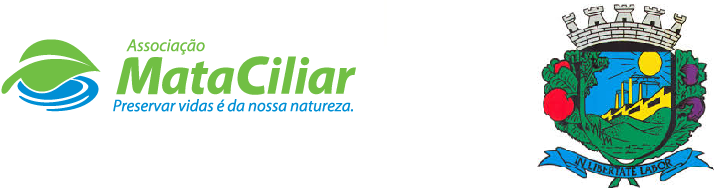 RELATÓRIO RECEBIMENTO DE ANIMAIS DEZEMBRO 2021Fauna Silvestre recebida pelo CRAS - AMC proveniente do Município de VALINHOS.Data: ___/____/____				Assinatura:______________RGDATA DE ENTRADANOME POPULARNOME CIENTÍFICO3583904/12/2021Tucano-tocoRamphastos toco3594408/12/2021Coruja-do-matoMegascops choliba3596210/12/2021Gambá de orelha brancaDidelphis albiventris3599112/12/2021Trinca-ferroSaltator similis3599212/12/2021Trinca-ferroSaltator similis3599312/12/2021AzulãoCyanocompsa brissonii3599412/12/2021AzulãoCyanocompsa brissonii3599512/12/2021Coleiro-papa-capimSporophila caerulescens3599612/12/2021Coleiro-papa-capimSporophila caerulescens3599712/12/2021Canário da terraSicalis flaveola3599812/12/2021Canário da terraSicalis flaveola3598814/12/2021Sagui de tufos pretosCallithrix pennicilata3602116/12/2021Gambá de orelha brancaDidelphis albiventris3602216/12/2021Gambá de orelha brancaDidelphis albiventris3602316/12/2021Asa branca Patagioenas picazuro3604017/12/2021Bem-te-viPitangus sulphuratus3604117/12/2021Bem-te-viPitangus sulphuratus3604217/12/2021Trinca-ferroSaltator similis3604317/12/2021Trinca-ferroSaltator similis3604417/12/2021Trinca-ferroSaltator similis3604517/12/2021Trinca-ferroSaltator similis3604617/12/2021Trinca-ferroSaltator similis3604717/12/2021Trinca-ferroSaltator similis3604817/12/2021Sabiá-laranjeiraTurdus rufiventris3604917/12/2021Bico-de-pimenta Saltator fuliginosus3605017/12/2021Galo-da-campina Paroaria dominicana3605117/12/2021Sanhaço de coleiraSchistochlamys melanopis3605217/12/2021Tico-ticoZonotrichia capensis3605317/12/2021Canário-da-terraSicalis flaveola3605417/12/2021Canário-da-terraSicalis flaveola3605517/12/2021Canário-da-terraSicalis flaveola3605617/12/2021Canário-da-terraSicalis flaveola3605717/12/2021Sanhaço-fradeStephanophorus diadematus3605817/12/2021Pássaro patativaSporophila plumbea3605917/12/2021Coleirinha Sporophila caerulescens3606017/12/2021ColeirinhaSporophila caerulescens3606117/12/2021ColeirinhaSporophila caerulescens3606217/12/2021ColeirinhaSporophila caerulescens3606317/12/2021ColeirinhaSporophila caerulescens3606417/12/2021ColeirinhaSporophila caerulescens3616222/12/2021Gambá de orelha brancaDidelphis albiventris3616322/12/2021Gambá de orelha brancaDidelphis albiventris3616422/12/2021Gambá de orelha brancaDidelphis albiventris3616522/12/2021Gambá de orelha brancaDidelphis albiventris3616622/12/2021Gambá de orelha brancaDidelphis albiventris3616722/12/2021Gambá de orelha brancaDidelphis albiventris3616822/12/2021Gambá de orelha brancaDidelphis albiventris3617222/12/2021GambáDidelphis sp.3618423/12/2021PicharroSaltator similis3618523/12/2021PicharroSaltator similis3618623/12/2021ColeirinhaSporophila caerulescens3618723/12/2021Inhapim Icterus cayanensis3618823/12/2021Coleira-papa-capimDolospingus fringilloides3618923/12/2021Coleira-papa-capimDolospingus fringilloides3619023/12/2021Coleira-papa-capimDolospingus fringilloides3619123/12/2021Coleira-guaçuSporophila nigricollis3620724/12/2021Gambá de orelha brancaDidelphis albiventris 3620824/12/2021Gambá de orelha brancaDidelphis albiventris3621927/12/2021Passeriforme não identificado-3623328/12/2021SaguiCallithrix sp.3626429/12/2021Pica-pau-de-cabeça-vermelhaMelanerpes erythrocephalusTOTAL61 ANIMAIS61 ANIMAIS61 ANIMAIS